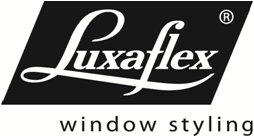 Bestelformulier 2023-01Bestelformulier 2023-01Bestelformulier 2023-01Ordernummer:Ordernummer:ROLGORDIJN LARGOROLGORDIJN LARGOROLGORDIJN LARGOe-mail bestelling: orders@luxaflex-belgium.bee-mail bestelling: orders@luxaflex-belgium.bee-mail bestelling: orders@luxaflex-belgium.be(voorbehouden voor Luxaflex)Facturatiegegevens*:Facturatiegegevens*:Facturatiegegevens*:Afleveradres*:Afleveradres*:Datum:  /  /      /  /    Klantnummer:Uw referentie*:Uw referentie*:Uw referentie*:Contactpersoon*:* Veld verplichtin te vullenPaginanummer*   /  Uw referentie*:Uw referentie*:Uw referentie*:REFERENTIEABCAANTAL *KLEURNUMMER *BREEDTE (in mm) *HOOGTE  (in mm) *MAATVOERING *BLIJVENDE MAATINSTALLATIEHOOGTE*(in mm) *** CHILD SAFETY ***MONTAGE *PLAFONDMONTAGE *WANDKANT BEDIENING *(standaard = metalen ketting)LINKSKANT BEDIENING *(standaard = metalen ketting)RECHTSSYSTEEMSteunen metaal (standaard 46mm)SYSTEEMMontageprofiel - B < 2400BEDIENING *Ketting RVS (standaard) - B < 2400Ketting KUNSTSTOF - B < 2400Literise®PowerView® 18V  230 18V  230 18V  230Motor 230 V Somfy bekabeldMotor 230 V Somfy Altus RTSMotor 230 V Somfy Sunea IOONDERLAT * 
(= kleur hardware)Onbekleed ovaal XLHARDWARE *WIT (standaard)GRIJSZWARTNAAST ELKAARCONTRAROLLENDNiet mogelijk met zijgeleidingOPMERKINGToebehoren elektrische bediening: zie bestelbon ElektraToebehoren elektrische bediening: zie bestelbon ElektraToebehoren elektrische bediening: zie bestelbon ElektraToebehoren elektrische bediening: zie bestelbon ElektraToebehoren elektrische bediening: zie bestelbon Elektra** Voor toebehoren zie bestelbon PowerView® + TM** Voor toebehoren zie bestelbon PowerView® + TM** Voor toebehoren zie bestelbon PowerView® + TM** Voor toebehoren zie bestelbon PowerView® + TM** Voor toebehoren zie bestelbon PowerView® + TM***  De hoogte van de installatie van onze producten moet worden opgegeven bij elk  order. Als de hoogte van de installatie niet is opgegeven, kan de Child safety van ons product niet worden gegarandeerd.  Dit overeenkomstig Richtlijn 2001/95/EG van het Europees Parlement en de Raad van 3 December 2001 inzake algemene productveiligheid, Europees besluit 2011/477/EG van de Commissie inzake de veiligheidseisen worden voldaan door Europese normen inzake bepaalde risico’s voor kinderen door binnenzonwering, vaste raambekleding en veiligheidsvoorzieningen overeenkomstig Richtlijn 2001/95/EG van het Europees Parlement en de Raad en de Europese norm EN 13120:2009. De lengte van de bedieningskoorden zal worden beperkt tot maximaal 1m indien de installatiehoogte niet bekend is. Installeer altijd de juiste veiligheidsvoorzieningen .******  De hoogte van de installatie van onze producten moet worden opgegeven bij elk  order. Als de hoogte van de installatie niet is opgegeven, kan de Child safety van ons product niet worden gegarandeerd.  Dit overeenkomstig Richtlijn 2001/95/EG van het Europees Parlement en de Raad van 3 December 2001 inzake algemene productveiligheid, Europees besluit 2011/477/EG van de Commissie inzake de veiligheidseisen worden voldaan door Europese normen inzake bepaalde risico’s voor kinderen door binnenzonwering, vaste raambekleding en veiligheidsvoorzieningen overeenkomstig Richtlijn 2001/95/EG van het Europees Parlement en de Raad en de Europese norm EN 13120:2009. De lengte van de bedieningskoorden zal worden beperkt tot maximaal 1m indien de installatiehoogte niet bekend is. Installeer altijd de juiste veiligheidsvoorzieningen .******  De hoogte van de installatie van onze producten moet worden opgegeven bij elk  order. Als de hoogte van de installatie niet is opgegeven, kan de Child safety van ons product niet worden gegarandeerd.  Dit overeenkomstig Richtlijn 2001/95/EG van het Europees Parlement en de Raad van 3 December 2001 inzake algemene productveiligheid, Europees besluit 2011/477/EG van de Commissie inzake de veiligheidseisen worden voldaan door Europese normen inzake bepaalde risico’s voor kinderen door binnenzonwering, vaste raambekleding en veiligheidsvoorzieningen overeenkomstig Richtlijn 2001/95/EG van het Europees Parlement en de Raad en de Europese norm EN 13120:2009. De lengte van de bedieningskoorden zal worden beperkt tot maximaal 1m indien de installatiehoogte niet bekend is. Installeer altijd de juiste veiligheidsvoorzieningen .******  De hoogte van de installatie van onze producten moet worden opgegeven bij elk  order. Als de hoogte van de installatie niet is opgegeven, kan de Child safety van ons product niet worden gegarandeerd.  Dit overeenkomstig Richtlijn 2001/95/EG van het Europees Parlement en de Raad van 3 December 2001 inzake algemene productveiligheid, Europees besluit 2011/477/EG van de Commissie inzake de veiligheidseisen worden voldaan door Europese normen inzake bepaalde risico’s voor kinderen door binnenzonwering, vaste raambekleding en veiligheidsvoorzieningen overeenkomstig Richtlijn 2001/95/EG van het Europees Parlement en de Raad en de Europese norm EN 13120:2009. De lengte van de bedieningskoorden zal worden beperkt tot maximaal 1m indien de installatiehoogte niet bekend is. Installeer altijd de juiste veiligheidsvoorzieningen .******  De hoogte van de installatie van onze producten moet worden opgegeven bij elk  order. Als de hoogte van de installatie niet is opgegeven, kan de Child safety van ons product niet worden gegarandeerd.  Dit overeenkomstig Richtlijn 2001/95/EG van het Europees Parlement en de Raad van 3 December 2001 inzake algemene productveiligheid, Europees besluit 2011/477/EG van de Commissie inzake de veiligheidseisen worden voldaan door Europese normen inzake bepaalde risico’s voor kinderen door binnenzonwering, vaste raambekleding en veiligheidsvoorzieningen overeenkomstig Richtlijn 2001/95/EG van het Europees Parlement en de Raad en de Europese norm EN 13120:2009. De lengte van de bedieningskoorden zal worden beperkt tot maximaal 1m indien de installatiehoogte niet bekend is. Installeer altijd de juiste veiligheidsvoorzieningen .***LUXAFLEX BELGIUM NV    Dirk Martensstraat 3    8200 Sint-Andries    tel.: 050 31 77 83    fax.: 050 31 13 65LUXAFLEX BELGIUM NV    Dirk Martensstraat 3    8200 Sint-Andries    tel.: 050 31 77 83    fax.: 050 31 13 65LUXAFLEX BELGIUM NV    Dirk Martensstraat 3    8200 Sint-Andries    tel.: 050 31 77 83    fax.: 050 31 13 65LUXAFLEX BELGIUM NV    Dirk Martensstraat 3    8200 Sint-Andries    tel.: 050 31 77 83    fax.: 050 31 13 65LUXAFLEX BELGIUM NV    Dirk Martensstraat 3    8200 Sint-Andries    tel.: 050 31 77 83    fax.: 050 31 13 65